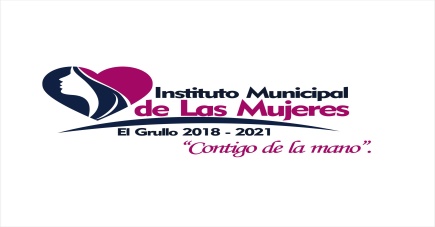 AGENDA DE NOVIEMBRE 2020LUNES A VIERNES DE 9:00 AM A 3:00 PM Asesoría jurídica, consultas de psicología y nutriciónPERSONAS ATENDIDAS AREA PSICOLOGIA 1: 38 PERSONAS EN TOTALPERSONAS ATENDIDAS AREA PSICOLOGIA 2: 31 PERSONAS ATENDIDASPERSONAS ATENDIDAS AREA NUTRICIÓN: 66 PERSONAS EN TOTALPERSONAS ATENDIDAS AREA JURIDICA: 34 PERSONAS EN TOTALMARTES 03:* Entrega de lazos naranjas en todas las dependencias de ayuntamiento, dentro del marco de la CAMPAÑA PARA LA ERRADICACION DE LA VIOLECIA HACIA MAS MUJERES.MIERCOLES 04:* Apoyo en el acomodo del lugar de trabajo de las personas del eje CECOVIM, BARRIOS DE PAZ.VIERNES 06:*. Reunión de la directora de el instituto con la contralora de ayuntamiento.LUNES 09: * Se subieron formatos mensuales a la PNTMARTES 10:* Reunión de la directora del instituto, con la encargada de estrategia ALE, directora de deportes y equipo de barrio de paz de El Grullo para organización de trabajo en conjunto.* Entrega de contratos y revisión para CECOVIM barrios de paz 2020. MIERCOLES 11:* Reunión con el medico municipal Dr. René y la dueña de un negocio local en El Grullo para trabajo en conjunto y chequeo de estadistas sobre la CAMPAÑA DE CANCER DE MAMA. JUEVES 12:* Compañer@s asistieron al a toma de glucosa y chequeo de peso con los médicos municipales.MARTES 24:* Reunión de la directora con profesionistas del eje CECOVIM, para organizar detalles sobre la publicidad.MIERCOLES 25:* El día de hoy se iluminó el palacio municipal con focos de color naranja, ya que hoy se conmemora el DíA INTERNACIONAL DE LA ERRADICACION SOBRE LA VIOLENCIA.* Charla organizada por el Instituto municipal de las mujeres, estrategia ALE y seguridad publica de el grullo con una especialista psicóloga sobre el tema EQUIDAD DE GENERO, dicha charla fue dirigida a servidores públicos y se compartió por la pagina oficial de ayuntamiento.VIERNES 27:* Un joven que labora aquí por medio del programa JOVENES CONSTRUYENDO EL FUTURO, apoyó en la dirección de participación ciudadana y asistencia social en atención a ciudadanxs y llenado de formatos con un horario de 9am y 2pm.LUNES 30:* Inicio del curso para niñxs CUENTA 3, impartido por las psicólogas de esta institución, dentro el marco de la CAMPAÑA PARA LA ERRAICACION DE LA VIOLENCIA.FECHAMUJERHOMBREFECHAMUJERHOMBRE03/NOV2019/NOV1004/NOV2020/NOV1105/NOV2123/NOV2106/NOV3024/NOV1009/NOV4025/NOV1011/NOV2126/NOV2012/NOV1027/NOV2013/NOV2030/NOV2017/NOV2018/NOV20FECHAMUJERHOMBREFECHAMUJERHOMBRE03/NOV3118/NOV0104/NOV1019/NOV1006/NOV0124/NOV2009/NOV2025/NOV2110/NOV3026/NOV1011/NOV1127/NOV1112/NOV2130/NOV0113/NOV0116/NOV2017/NOV10FECHAMUJERHOMBREFECHAMUJERHOMBRE06/NOV2024/NOV4104/NOV5125/NOV2105/NOV4026/NOV3006/NOV6027/NOV4010/NOV4030/NOV3011/NOV4112/NOV5017/NOV2118/NOV3019/NOV5020/NOV40FECHAMUJERHOMBREFECHAMUJERHOMBRE03/NOV1226/NOV3106/NOV2130/NOV1209/NOV1010/NOV1011/NOV0112/NOV2017/NOV3118/NOV2019/NOV2223/NOV1124/NOV1125/NOV11